Crossfield Avenue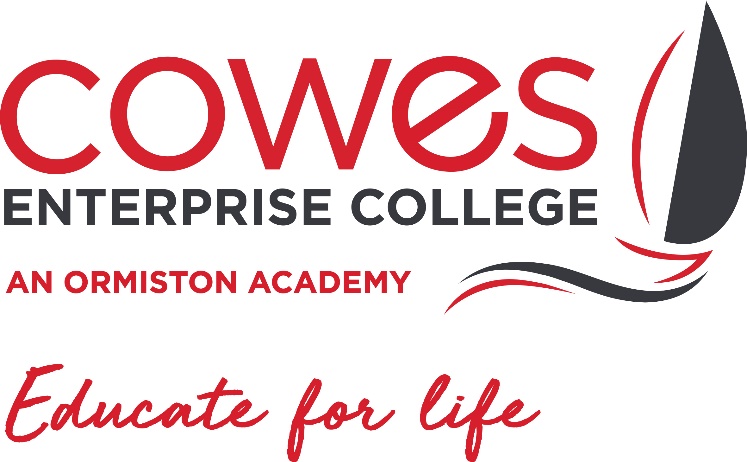 CowesIsle of WightPO31 8HBTel: 01983 203103      E-mail: info@cowesec.orgWebsite: www.cowesec.org  Principal: Mrs Rachel Kitley4th September 2020Please print clearly in CAPITALS or type your details in.  You must complete all of the questions.DofE Centre and group details (if you know them):DofE level:Personal details:When you first sign in to eDofE you will be asked to record some personal details such as your contact details, ethnicity and personal circumstances along with details of any medical needs you may have. This data is used to enable your Leaders to support you doing your DofE programme and for the DofE’s statistical and reporting purposes. You will always have a ‘prefer not to say’ option.Declaration:I agree to enrol as a participant on a DofE programme.  I understand that I will be managing my programme using the online eDofE system.  I acknowledge that this system has a set of terms and conditions that I agree to.  These terms and conditions are available at www.eDofE.orgConsent to enrol from parent or guardian (if applicant is under 18 years old). I agree to my son / daughter / ward doing a DofE programme. I note that it is my responsibility to check that any activity my son / daughter / ward undertakes for their DofE programme is appropriately managed and insured, unless the activity is directly managed or organised by their DofE group, centre or Licensed Organisation. Note:Data supplied on this form and in eDofE and information about DofE activities recorded in eDofE will be used by the DofE Charity, the Licensed Organisation and DofE centre to monitor and manage DofE participation and progress by young people and manage and support Leaders.  The DofE Charity will use personal data to communicate useful and relevant information to either help participants complete a DofE programme, Leaders/LOs to run DofE programmes more effectively or help the DofE Charity to improve the quality and breadth of its programmes.  We also send emails that contain information about the Charity, DofE negotiated privileged discounts and invites to events and other activities however if you would like to receive these emails you will need to opt in. Once you have opted-in to this you can opt out at any time by visiting www.dofe.org/preferences, or clicking the unsubscribe link that can be found at the bottom of all non-programme related email.For Licensed Organisation/Centre administration only:DofE Centre:      DofE group:      Bronze       Silver        Gold           Have you registered for any previous levels of the DofE?  No   Yes   If YES – please give the name of the DofE Centre you were registered at:                     eDofE ID number (if known) :      First name:      Last name:      Date of birth:          /      /     Primary language English   Welsh   Other  Email address: Email address: Date you wish to start your DofE programme if known (enrolment date):       /      /     Date you wish to start your DofE programme if known (enrolment date):       /      /     Print NameSignatureDate     /     /     Print NameSignatureDate     /     /     Date registered onto eDofE      /     /      Expected start date     /     /      Participant Fee received Yes 	  No UsernameUser ID number